АДМИНИСТРАЦИЯ НИКОЛАЕВСКОГО СЕЛЬСОВЕТАСАРАКТАШСКОГО РАЙОНА ОРЕНБУРГСКОЙ ОБЛАСТИП О С Т А Н О В Л Е Н И Е_________________________________________________________________________________________________________24.01.2020 года                      с. Николаевка	                                             № 8-пОб утверждении проекта развития с. Кабанкино муниципального образования Николаевский сельсовет, основанных на местных инициативах, на 2020 год 	В соответствии с  Федеральным законом от 6 октября 2003 года № 131-ФЗ "Об общих принципах организации местного самоуправления в Российской Федерации", и принятым решением собрания граждан села Кабанкино муниципального образования Николаевский сельсовет, руководствуясь уставом муниципального образования Николаевский сельсовет Саракташского района Оренбургской областиОсуществить реализацию проекта развития «Капитальный ремонт спортивно-игровой площадки в селе Кабанкино» 462128, Оренбургская область, Саракташский район, с. Кабанкино, ул. Школьная,30Определить органом местного самоуправления, ответственным за реализацию проекта, указанного в пункте 1 настоящего постановления, администрацию Николаевский сельсовет Саракташского района Оренбургской области.Финансовое обеспечение расходов по реализации проекта, указанного в пункте 1 настоящего постановления, является расходным обязательством администрации Николаевский сельсовет Саракташского района Оренбургской области и осуществляется за счет средств бюджета поселения.Постановление вступает в силу после его обнародования и подлежит размещению на официальном сайте администрации  Николаевского сельсовета и распространяется на правоотношения, возникшие с 01 января 2020 года4. Контроль за исполнением настоящего постановления оставляю за собой.Глава администрации                                               Николаевского сельсовета                                                  А.С.ИшкуватоваРазослано: в дело, прокуратуре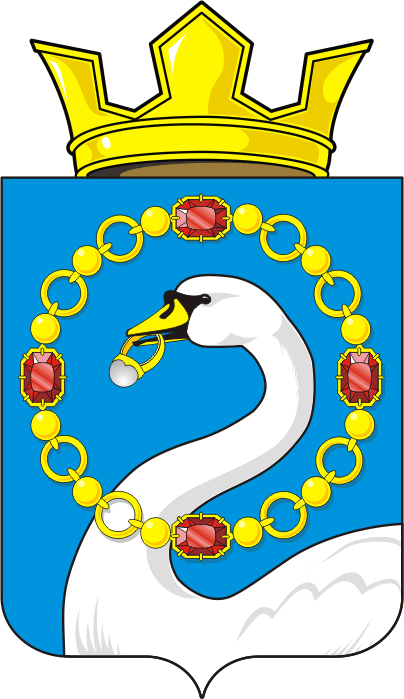 